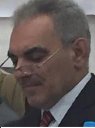 ا.م.د. عماد عباس جعفر الملاكلية التقنيات الصحية والطبية/ جامعة الفرات الاوسط التقنية almullaemad@gmail.com الايميل: رقم المويل: 07831488924 • حاصل على شهادة الدكتوراه من جامعة بوترا / ماليزيا في عام 2010.• شهادة ما بعد الدكتوراه في الجامعة نفسها.                                        • مجالات الاهتمام البحثية: المواد النانوية ، مركبات النانو البوليمرية, التركيب البيولوجي الحيوي.Scopus و ISI• لديه أكثر من 50 بحثًا منشورا في مجلات   مساويا الى 18 في كوكل سكولر و  14 حسب قواعد بيانات سكوبسH –Index لديه.Elsevier,  (Data in Brief) محرر في احدى مجلات الثومسون رويترز Nanomedicine & Nanotechnology Open Access محرر مجلة  Journal of Oleo Science عضوهيئة تحرير مجلة الامباكت فاكتر اليابانية   والمفهرسة ايضا بقواعد بيانات سكوبسhttps://scholar.google.com.my/citations?hl=en&user=AAzkWzUAAAAJ&view_op=list_works&sortby=pubdate https://www.scopus.com/authid/detail.uri?authorId=35236064500ناقش العديد من رسائل الماجستير واطاريح الدكنوراه في مجال الاختصاصاشرف على العديد من طلبة الماجستير والدكتوراهبعض من الاشراف:طالب الدكتوراه فائق جبار حسن/ كلية العلوم والتكنولوجيا/ جامعة السودانعنوان الاطروحة:   Preparation and characterization of natural rubber latex/modified montmorillonite clay nano-compositeطالبة الدكتوراه منار غيث عبد المطلب/ كلية العلوم/ جامعة الكوفةعنوان الاطروحة:New biopolymer nanocomposites-based epoxidized palm oil/polybutylene succinate modified clay: preparation and characterizationطالبة الماجستير سحر مؤيد/ كلية العلوم/ جامعة الكوفةعنوان ارسالة: Enhancement of sustainable asphalt pavements using polyethylene terephthalate waste nanocomposites